NAME______________________________________  	ADM/NO___________DATE_______________________________________  	FORM______________AGRICULTURE  FORM 1TERM TWO 2017TIME:  1 ½ HOURSHOLA SECONDARY SCHOOLMID TERM EXAMINATIONS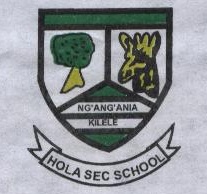 INSTRUCTION:	 ANSWER  ALL  QUESTIONS IN THE SPACES PROVIDED1.	State the two latin words used to describe agriculture. (2mks)2.	Name any three branches of agriculture. (3mks)3.	Name four conditions under which shifting cultivation is practicable. (4mks)4.	List four disadvantages associated with the burning of land in shifting cultivation. (4mks)5.	Give four differences between large scale and small scale farming. (4mks)6.	Outline three environmental conditions that may lead to poor crops yields. (3mks) 7.	Name three human factors that influence production and distribution of crops and livestock. (3mks)8.	Explain the meaning of the following terms: (5mks)i)	Rainfall intensityii)	Evapotranspirationiii)	Soiliv)	Soil profilev)	Soil pH.9.	List four components of soil. (4mks)10a)	Differentiate between tools and equipment. (2mks)b)	Name four classes of tools and equipment. (4mks)11a)	Differentiate between plumbing and masonry tools and equipment. (2mks)b)	Name any three tools and equipment that are commonly used for plumbing. (3mks)11ci)	What tools and equipment are used for castrating farm animals. (3mks)ii)	List three benefits of castrating farm animals. (3mks)12.	Students in an agriculture class set out to investigate the constituents of a soil sample from the school farm.  They carried out a series of tests on various portions of the sample.  The students then prepared a table as shown below:Use the information in the table above to answer the following questions.a)	What is the percentage soil water in the sample? show your working clearly. (2mks)b)	Why was the foil heated at 105oc? (1mk)  c)	What is the percentage of soil air in the sample? show your working. (2mks)d)	What is the percentage of soil organic matter? (2mks) show your working.13.	Mention four importance of organic matter. (4mks)14.	Name four effects of HIV and AIDS on agriculture. (4mks)15a)	Explain the term “systems of farming” (2mks)b)	Give four systems of farming commonly practiced in Kenya. (4mks)Description of item weighedQuantity of various parametersMass of an empty evaporation dish.10gmFresh soil on an evaporation dish35gmMass of dried soil at 105oc on evaporation dish28gmVolume of water in the tin250cm3Volume of water and soil after stirring410cm3Mass of empty silica dish15gmMass of silica dish and soil after ignition45gmMass of silica dish and dried soil before ignition65gm